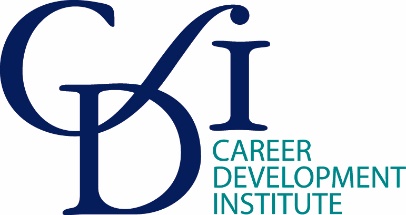 The Board of Directors of the CDIRoleRoleTerm of OfficeResponsibilitiesResponsibilitiesCDI Elected Board MemberVoting Member of the BoardOFFICERS:The President2 yearsThe President Elect1 yearThe Honorary Secretary3 years, renewable onceThe Honorary Secretary ElectUp to 1 yearThe Treasurer3 years, renewable onceOTHER DIRECTORS:Chair of Ethics and Professional Standards Committee3 years, renewable oneBoard Members elected by the CDI membership (x 3)3 years, renewable oneBoard Members appointed by the Directors through formal selection process (maximum of 4)3 years, renewable onceCo-opted Board Members appointed to fulfil specific role/function (maximum of 2)Determined at time of appointment